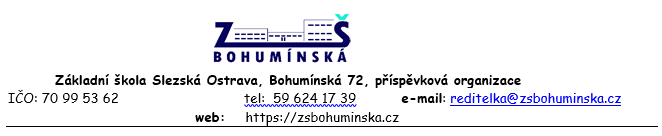 Název veřejné zakázky: „Nákup nákladního vozidla na rozvoz stravy“Příloha č. 1: Specifikace – minimální parametryPoložka č.Základní technické parametryPožadovaná úroveň parametrůHodnota parametrů dodávky/ano x neVýrobní značka a typové označeníVýkon motoruMin. 80 kWUžitečná délka nákl.prostoruMin. 2500 mmMaximální šířka nákladového prostoruMin. 1600 mmUžitečná výška nákladového prostoruMin. 1350 mmPlechová přepážka mezi řidičem a nákl.prostoremanoDélka vozuMax. 5100 mmPravé dveře do nákladového prostoruanoLevé dveře do nákladového prostoruanoZadní plechové křídlové dveřeanoPevné obložení boků nákladového prostoru anoRovná protiskluzová podlaha nákladového prostoru, omyvatelná sanitárními prostředkyanoUpevňovací oka v nákladovém prostoruanoSada gumových koberců v prostoru procestujícíanoPalivo motoru: Benzín nebo naftaanoABS s elektronickým rozdělovačem brzdné síly a asistenčním systémem brzd, systémem nouzového brzdění﻿anoasistent rozjezdu do kopceanoAirbag řidiče﻿anoUpozornění na nezapnuté pásy﻿anoZadní parkovací asistent nebo kameraanoVýškově nastavitelné sedadlo řidičeanoDvoumístné sedadlo spolujezdce anoTříbodové bezpečnostní pásy s výškovou regulací anoVnitřní osvětlení klasickéanoFull LED světlomety anoElektricky ovládaná zpětná zrcátkaanoElektrické ovládání oken na straně řidičeanoKlimatizace (manuální nebo automatická)anoDigitální rádioanoSada na opravu pneumatikano4 ks ocelových disků + zimní pneumatikyano5 letá záruka/ 100 000 kmanoCentrální zamykání dveří s dálkovýmovládánímano